St. Brigid and St. John Catholic Church 			2022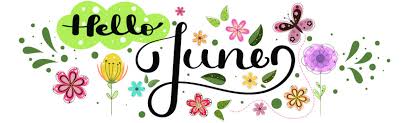 *See the bulletin for more information about these events   * Follow St. Brigid & St. John on Facebook    * Visit the parish website at http://www.stbrigidvg.org/Pickle Ball, Thursdays at 1:30 p.m. CCC, St. Brigid.  All are welcome!!SundayMondayTuesdayWednesdayThursdayFridaySaturday 11 am CCC, St. Brigid   1        Bring A Side Dish 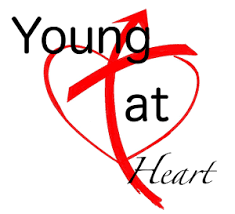                                        2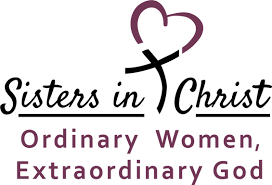 Noon and 6:30 p.m. potluck/ St. John                                          3       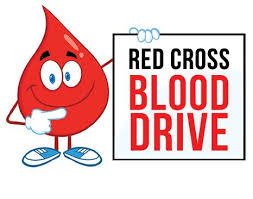 CCC 10-2 4                                     5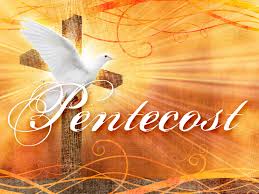    St. John K-6th              6Bible School 9am-5pm     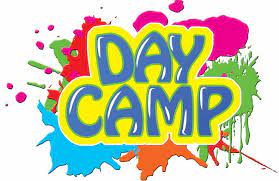 Fr. Dan leaving for Priest Assembly at St. Meinrad7                                 8                                       9 Father Dan returns from Priest Assembly                                    10                            11 Coffee and Donut             12after 9:30 mass. St. Brigid                          Father Dan Retirement Potluck/St. John after 11:30 mass131415 16St. Brigid Parish Council 7:00 p.m.1718Happy Father’s Day        19                      Father Dan’s Last Mass  Retirement Potluck/St. Brigid CCC 2-4 p.m.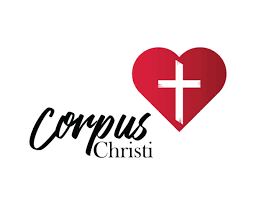 2021                               22Father Dan’s Last Day 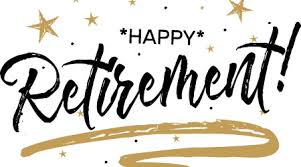 We Will Miss You!                                      23 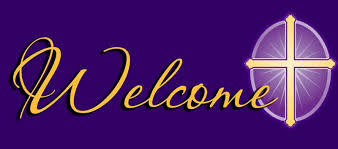 Father Jeff Gatlin  The Nativity of St. John the Baptist 24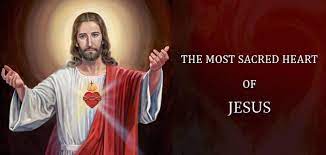 25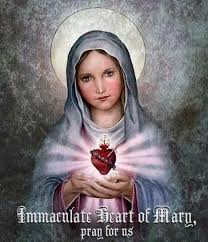                                   26                               27                                               28                               29                                     30